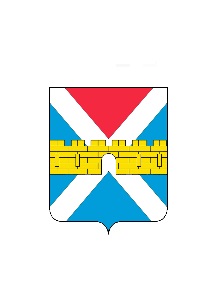 АДМИНИСТРАЦИЯ  КРЫМСКОГО  ГОРОДСКОГО  ПОСЕЛЕНИЯ КРЫМСКОГО РАЙОНАПОСТАНОВЛЕНИЕ   от 07.08.2018                                                                                                                   № 724город КрымскО внесении изменений в постановление администрации Крымского городского поселения Крымского района от 11 декабря 2017 года № 1689 «Об утверждении муниципальной программы «Социально-экономическое и территориальное развитие Крымского городского поселения Крымского района» на 2018-2020 годыВ соответствии со статьей 179 Бюджетного кодекса Российской Федерации и Федеральным законом от 6 октября 2003 года №131-ФЗ «Об общих принципах организации местного самоуправления в Российской Федерации»  п о с т а н о в л я ю:1.Внести изменения в приложение «Муниципальная программа «Социально-экономическое и территориальное развитие Крымского городского поселения Крымского района» на 2018-2020 годы к постановлению администрации Крымского городского поселения Крымского района от           11 декабря 2017 года №1689 «Об утверждении муниципальной программы «Социально-экономическое и территориальное развитие Крымского городского поселения Крымского района» на 2018-2020 годы и читать его в новой редакции (приложение).2.Организационному отделу администрации Крымского городского поселения Крымского района (Завгородняя) разместить настоящее постановление на официальном сайте администрации Крымского городского поселения Крымского района в сети Интернет.3. Считать утратившими силу постановления администрации Крымского городского поселения Крымского района:1) от 22 мая 2018 года №441 «О внесении изменений в постановление администрации Крымского городского поселения Крымского района от 11 декабря 2017 года №1689 «О муниципальной программе «Социально-экономическое и территориальное развитие Крымского городского поселения Крымского района» на 2018-2020 годы»;2) от 25 июля 2018 года №681 «О внесении изменений в постановление администрации Крымского городского поселения Крымского района от 11 декабря 2017 года №1689 «О муниципальной программе «Социально-2экономическое и территориальное развитие Крымского городского поселения Крымского района» на 2018-2020 годы».4. Постановление вступает в силу со дня его подписания.Заместитель главы Крымского городскогопоселения Крымского района	             М.А.Забарина